姓   名性 别民 族照片身份证号出生年月照片政治面貌学历毕业时间照片毕业院校专业毕业证书编号毕业证书编号工作时间现工作单位教师资格编号及取得时间联系电话联系电话户籍所在地家庭住址家庭住址学习及工作经历（由初中填起）受过何种奖    励或 处 分诚信承诺意   见本人所填写的上述信息和提供的相关材料、证件均真实有效。若有虚假，责任自负。                     报考人签名：                                 年    月    日本人所填写的上述信息和提供的相关材料、证件均真实有效。若有虚假，责任自负。                     报考人签名：                                 年    月    日本人所填写的上述信息和提供的相关材料、证件均真实有效。若有虚假，责任自负。                     报考人签名：                                 年    月    日本人所填写的上述信息和提供的相关材料、证件均真实有效。若有虚假，责任自负。                     报考人签名：                                 年    月    日本人所填写的上述信息和提供的相关材料、证件均真实有效。若有虚假，责任自负。                     报考人签名：                                 年    月    日本人所填写的上述信息和提供的相关材料、证件均真实有效。若有虚假，责任自负。                     报考人签名：                                 年    月    日本人所填写的上述信息和提供的相关材料、证件均真实有效。若有虚假，责任自负。                     报考人签名：                                 年    月    日本人所填写的上述信息和提供的相关材料、证件均真实有效。若有虚假，责任自负。                     报考人签名：                                 年    月    日以  上  各  栏  目  由  报  考  者  填  写以  上  各  栏  目  由  报  考  者  填  写以  上  各  栏  目  由  报  考  者  填  写以  上  各  栏  目  由  报  考  者  填  写以  上  各  栏  目  由  报  考  者  填  写以  上  各  栏  目  由  报  考  者  填  写以  上  各  栏  目  由  报  考  者  填  写以  上  各  栏  目  由  报  考  者  填  写以  上  各  栏  目  由  报  考  者  填  写备  注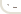 